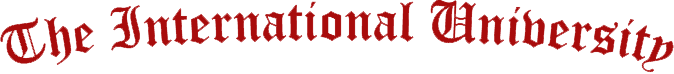 This certifies that[Name & Other Information]has successfully completed the required course of study approved by the Board of Education for the state of [State Name], and is therefore awarded this[Degree Program]Presented on [______] day of [_______________________], [Year]Superintendent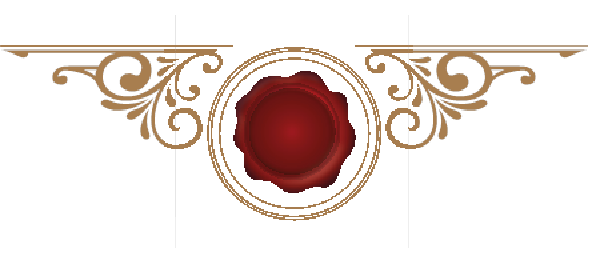 Principal